LATVIJAS REPUBLIKA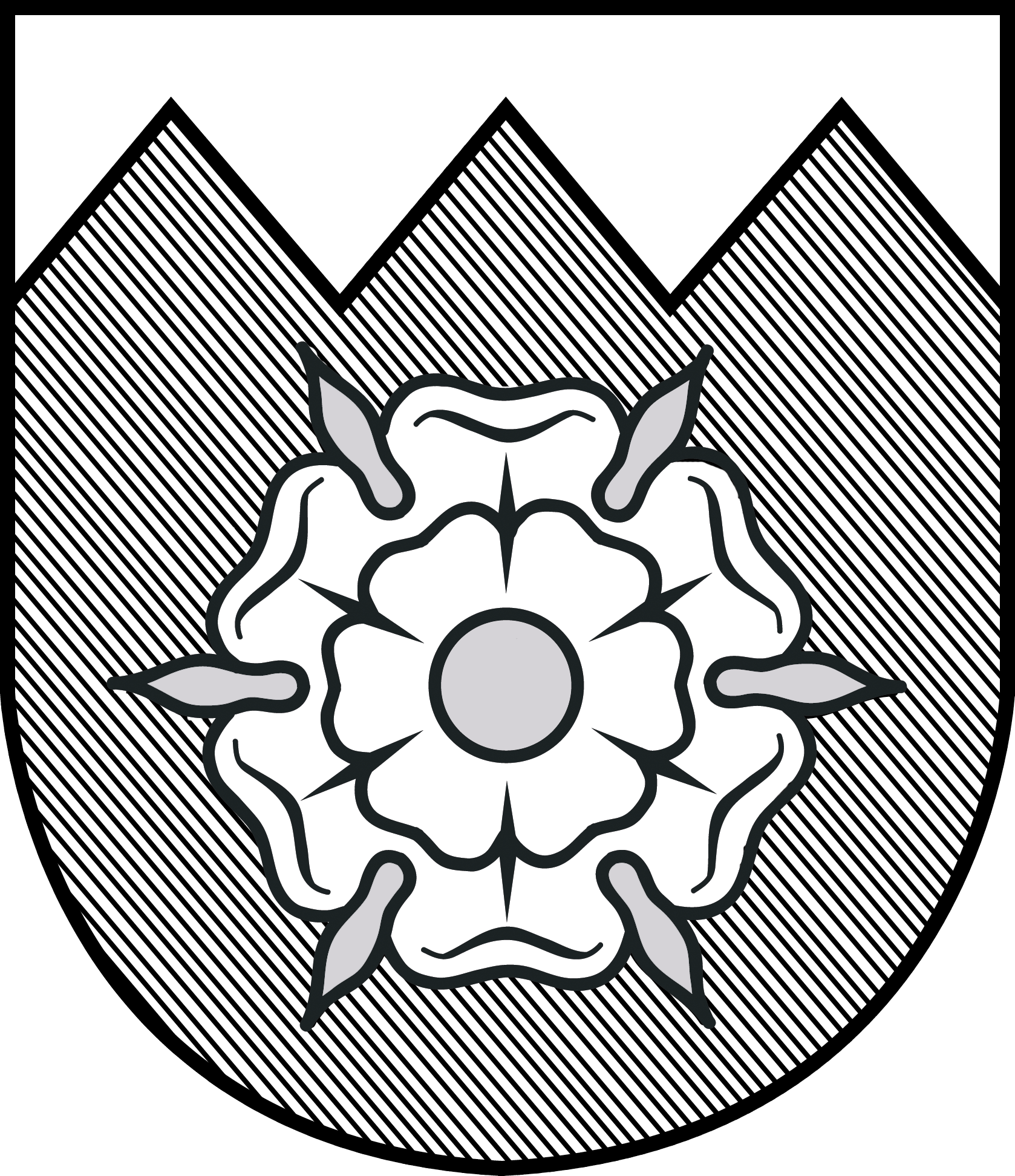 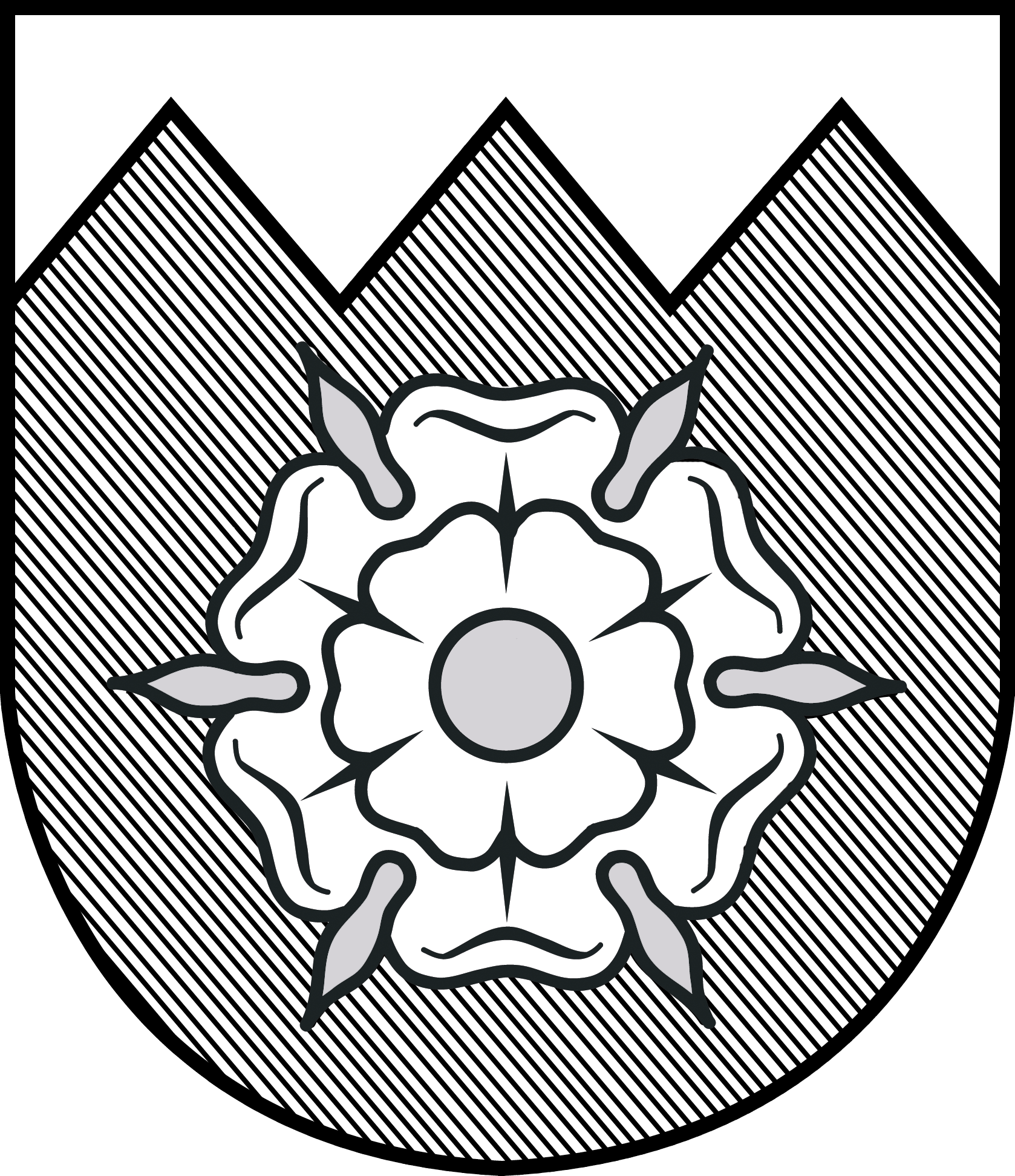 TUKUMA  NOVADA  DOME                      SOCIĀLO UN VESELĪBAS JAUTĀJUMU KOMITEJASĒDES DARBA KĀRTĪBATukumā2015.gada 10.decembrīplkst. 8:30								1. Par dzīvojamo telpu izīrēšanu. (Nav publicējams)	ZIŅO: A.Kasilova2. Par projektu "Kuņģa – zarnu trakta audzēju novēršanas pētījums, agrīni atklājot atrofisku gastrītu un resnās un taisnās zarnas bojājumus" (GISTAR).	ZIŅO: Z.Siliņa3.Par ģimenes atbalsta programmu (informācija būs komitejas sēdes laikā).ZIŅO: I.Balgalve4.Par pašvaldības 2016.gada budžeta projektu (nosūtīts atsevišķi).ZIŅO: L.DzalbeKomitejas priekšsēdētājs 						A.Baumanis2.§.Par projektu "Kuņģa – zarnu traktaaudzēju novēršanas pētījums, agrīniatklājot atrofisku gastrītu un resnāsun taisnās zarnas bojājumus" (GISTAR)Iesniegt izskatīšanai Domei šādu lēmuma projektu:	Tukuma novada Dome plāno sadarboties ar Latvijas Universitātes Medicīnas fakultāti (LU) un Starptautisko vēža pētniecības aģentūru projekta “Kuņģa – zarnu trakta audzēju novēršanas pētījums, agrīni atklājot atrofisku gastrītu un resnās un taisnās zarnas bojājumus“ (GISTAR) īstenošanā.Projekta galvenais mērķis ir pētīt gremošanas trakta audzēju skrīninga iespējas, to agrīnu diagnostiku un procesa efektivitāti. Projekta laikā veseli indivīdi vecumā no 40 līdz 64 gadiem tiks uzaicināti labprātīgi piedalīties zinātniskajā projektā. Tiks aizpildīta anekta, kas apkopo dzīvesveida faktorus, kā arī iepriekšējās saslimšanas un sūdzības. Daļa dalībnieku, kuri būs izteikuši vēlmi piedalīties projektā, tiks uzaicināti turpmākajiem izmeklējumiem. Dalībnieku atlase notiks pēc nejaušības principa, bet  tiem dalībniekiem, kuriem būs nepieciešama tūlītēja medicīniska palīdzība, tiks rekomendēts veikt diagnostiskos testus. Atlasīto dalībnieku  grupai tiks piedāvāts nodot asins analīzes, lai identificētu kuņģa atrofijas pazīmes (stāvoklis, kam raksturīgs pastiprināts kuņģa vēždraudes risks) un veikt slēpto asins piejaukuma noteikšanas testu  izkārnījumos jeb fēcēs (lai atlasītu pacientus ar paaugstinātu kolorektālā vēža risku). Pacienti,  kuriem tests būs pozitīvs (novērotas novirzes no normas), tiks uzaicināti turpmākiem izmeklējumiem. Tiek plānota arī tālāka projektā iesaistīto pacientu novērošana 10-15 gadu periodā. Piedalīšanās pētījumā, veiktie izmeklējumi, ja nepieciešams medikamenti kuņģa baktērijas izskaušanai ir bez maksas.Pētījumā jau ir iesaistīti vairāk nekā 3000 Vidzemes, Latgales un Kurzemes iedzīvotāju no Cēsu, Alūksnes, Ludzas un Saldus novadiem. Pateicoties Saldus novada pašvaldības ieinteresētībai un atbalstam, pētījums šobrīd norisinās Saldū. Veicot izmeklējumus, agrīni atklāti vairāki gan kuņģa, gan resnās zarnas ļaundabīgi audzēji, vairāk nekā 70% kuņģa helikobaktērija, kā arī dažādas ļaundabīgo audzēju risku paaugstinošas saslimšanas. Iedzīvotājiem nodrošināta vai ieteikta ārstēšana.Likuma “Par pašvaldībām” 12.pants nosaka “Pašvaldība attiecīgās administratīvās teritorijas iedzīvotāju interesēs var brīvprātīgi realizēt savas iniciatīvas ikvienā jautājumā, ja tas nav Saeimas, Ministru kabineta, ministriju, citu valsts pārvaldes iestāžu, tiesas vai citu pašvaldību kompetencē vai arī ja šāda darbība nav aizliegta ar likumu”. Saskaņā ar likuma “Par pašvaldībām 15.panta pirmās daļas 6.punktu, viena no pašvaldības autonomām funkcijām ir “nodrošināt veselības aprūpes pieejamību, kā arī veicināt iedzīvotāju veselīgu dzīvesveidu un sportu”.Projekta kopējās izmaksas 246 800 euro, no kurām 204 300 euro (83% no kopējām izmaksām) ir LU ieguldījums un 42 500 euro (17% no kopējām izmaksām). Izmaksu tāme pievienota pielikumā.Projekta aktivitāšu ieviešana ilgst no 2016.gada 1.februāra līdz 2016.gada 31.oktobrim. 1. Atbalstīt sadarbību ar Latvijas Universitātes Medicīnas fakultāti un Starptautisko vēža pētniecības aģentūru projekta “Kuņģa – zarnu trakta audzēju novēršanas pētījums, agrīni atklājot atrofisku gastrītu un resnās un taisnās zarnas bojājumus“ (GISTAR) īstenošanā.2. Pašvaldībai paredzēt 2016.gada budžetā finansējumu projekta līdzfinansēšanai 42 500 euro apmērā.3. Uzdot piedalīties projekta ieviešanā Domes Attīstības nodaļai, pašvaldības aģentūrai “Tukuma novada sociālais dienests”, Tukuma slimnīcai un pašvaldības izpilddirektora padomniecei ekonomikas un attīstības jautājumos.Nosūtīt:-Finan. nod.-Attīst.nod.-Tukuma slimnīca-LU-Soc.dien.____________________________________Sagatavoja (Izp.pad.ek. un att.jaut. Z.Siliņa)4.§.Par pašvaldības 2016.gada budžeta projektuIesniegt izskatīšanai visās pastāvīgajās komitejās šādu lēmuma projektu:Pieņemt zināšanai informāciju par pašvaldības 2016.gada budžeta projektu un tā sagatavošanas gaitu.Sagatavoja L.Dzalbe